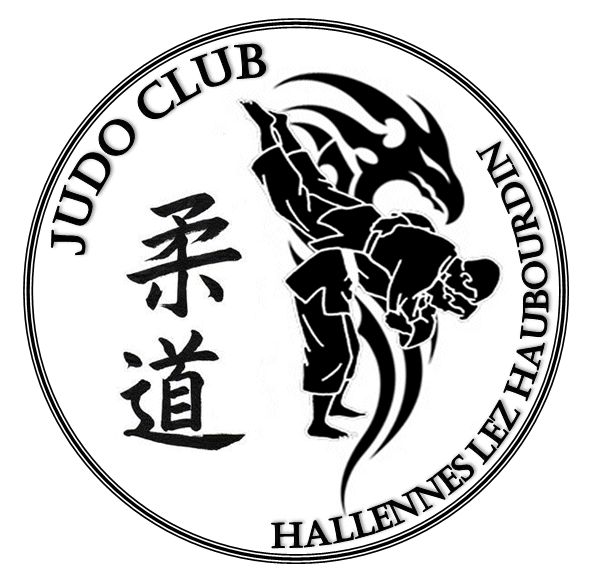 LE JUDO CLUB D’HALLENNES LEZ HAUBOURDIN           À L’HONNEUR DE VOUS INVITER AU : CHALLENGE HALLENNOIS Qui se déroulera leDimanche 12 Novembre 2017AU COMPLEXE PIERRE DE COUBERTINRUE GEORGES POMPIDOU59320 HALLENNES LEZ HAUBOURDINNous vous demandons de bien vouloir confirmer votre présence par mail : judogvkd@gmail.com  avant le Mercredi 8 Novembre dernier délais.CE CHALLENGE EST RÉSERVÉ AUX CATÉGORIES SUIVANTES :Minimes Garçons et Filles (2003/2005)Catégories de poids :Masculins : -34, -38, -42, -46, -50, -55, -60, -66, -73 et +73kgFéminins : -32,-36, -40, -44, -48, -52, -57, -63, -70 et +70kgPesée : 8h à 8h30Débuts des combats : 9hTemps de combat : 3 minBenjamin(e)s (2006/2007)Catégories de poids :Masculins : -30,-34, -38, -42, -46, -50, -55, -60, -66 et +66kgFéminins : -32,-36, -40, -44, -48, -52, -57, -63, et + 63kgPesée : 10h00 à 10h30Début des combats : 11h00Temps de combats : 2 min POUSSIN(E)S (2008/2009) Groupes morphologiquesEchauffement sur le tapis : 13h30 à 13h50Début des combats : 14h00Temps de combat : 1min30(Randoris éducatifs)Mini-Poussin(e)s (2010/2011)Groupes morphologiquesEchauffement sur le tapis: 15h30 à 15h50Début des combats : 16h00Temps de combat : 1min30(Randoris éducatifs)LE REGLEMENT :Le règlement est celui de la F.F.J.D.AIl y aura 4 surfaces de combat. L’arbitrage au centre sera assuré par des arbitres officiels et des ceintures marrons ou noires. L’arbitrage se voudra avant tout éducatif jusqu’à la Catégorie Benjamins. Il n’y aura pas de pénalités, mais explication de l’arbitre. À la fin du temps de combat, il y aura décision en cas d’égalité. Cependant, si l’arbitre le juge souhaitable, il pourra remettre 30 secondes.Concernant la catégorie Minimes, le règlement sera le même que lors des compétitions officielles.Pesée :Une pesée sera prévue à horaire précis et respecté pour les catégories Minimes et Benjamin(e)s.Concernant les catégories Mini-Poussin(e)s et Poussin(e)s, les enfants seront directement regroupées par groupe morphologiques sur les différentes surfaces à l’issu de l’échauffement (des balances seront à disposition en cas de doute afin de respecter une tranche maximale de 2 à 3 kilos d’écarts au sein d’une même poule).Encadrement des enfants pendant la compétition :Il est souhaitable qu’une ou plusieurs personnes se chargent de l’encadrement des judokas de leur club pendant l’animation. Ils veilleront au bon comportement des enfants. Un échauffement est prévu avant le début des combats de chaque catégorie.Composition des poules :Pour toutes les catégories, les combats se dérouleront en poules de 4 voir 5 combattants.Récompense :Tous les enfants recevront une médaille. Les récompenses seront remises à la fin des combats de la poule.ATTESTATION SUR L’HONNEURJe soussigné(e), 								, Président(e) du club de judo de	……………………………………………………….					, Atteste sur l’honneur que tous les judokas inscrits sur les feuilles d’engagement relatives à l’Animation organisée par le Judo Club d’ Hallennes-Lez-Haubourdin du 12 Novembre 2017 sont bien licenciés à la FFJDA pour la saison 2017/2018 et ont fourni un certificat médical de non contre indication à la pratique du judo en compétition pour la saison 2017/2018.Fait à			, le				Cachet du club et signature			Ce document doit obligatoirement être donné le jour de la compétition (ou envoyé par mail avant).FEUILLE D’ENGAGEMENT DES MINI-POUSSINS (2010-2011)CLUB : 						FEUILLE D’ENGAGEMENT DES MINI-POUSSINES (2010-2011)CLUB : 						FEUILLE D’ENGAGEMENT DES POUSSINS (2008-2009)CLUB : 						FEUILLE D’ENGAGEMENT DES POUSSINES (2008-2009)CLUB : 						FEUILLE D’ENGAGEMENT DES BENJAMINS (2006-2007)CLUB : 						FEUILLE D’ENGAGEMENT DES BENJAMINES (2006-2007)CLUB : 						FEUILLE D’ENGAGEMENT DES MINIMES Garçons (2003-2005)CLUB : 						FEUILLE D’ENGAGEMENT DES MINIMES FILLES (2003-2005)CLUB : 						NOMPRENOMPOIDSNOMPRENOMPOIDSNOMPRENOMPOIDSNOMPRENOMPOIDSNOMPRENOMPOIDSNOMPRENOMPOIDSNOMPRENOMPOIDSNOMPRENOMPOIDS